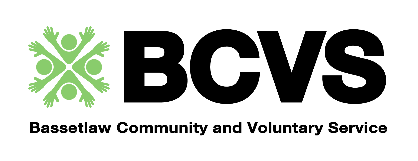 Tackling Loneliness Collaborative LeadJob DescriptionBassetlaw Community and Voluntary Service (BCVS)Hours: 		37.5 hours per weekSalary: 		£26,500Accountable to: 	To be confirmedContract Term:	2 year fixed term contractDecember 2021PERSON SPECIFICATIONJob purposeTo lead and support the Tackling Loneliness Collaborative across Nottinghamshire to reduce loneliness. Enable a reduction in loneliness through a collaborative approach involving health, social care organisations, voluntary and community organisations, volunteers and local communities.Key responsibilitiesIdentify and map community assets, support, information and skills in relation to loneliness and isolation and identify where gaps exist Build links with existing groups and partner agencies; work together to influence decisions to tackle lonelinessPromote and support information available and raise profile and awareness of loneliness Jointly develop and implement a communications plan for the collaborativeReview existing programs in support of loneliness, delivered by Nottinghamshire County Council, partners, the local community and best practice outside of NottinghamshireLead, coordinate and support the activity of the collaborative as identifiedBe accountable and report to the collaborative, the Director of Public Health (Nottinghamshire Council Council) and the Integrated Care PartnershipUnderstand the findings from the loneliness research being undertaken by Nottingham Trent University and any other organisations as directedCommission work that is required from any funds availableTo act as a point of contact for local people and organisations who want to engage and support the work of the collaborativeTo manage any budgets that the collaborative is responsible forProduce reports for the collaborative and other bodies as requiredWork with the collaborative to identify additional funds that could support this workWork in a proactive way to address and embed Equality Diversity and Inclusion in all areas of workKey accountabilitiesLead and coordinate the work of the collaborativePlan and ensure delivery of the work of the collaborativeProvide accurate information to allow proper performance management of policy areas and projectsEnsure effective, positive communications with the collaborative and the wider communityManage budgets and other resources in line with relevant Nottinghamshire County Council policies and frameworksDemonstrate a proactive, flexible and responsive approach to own performance and the role within a changing environmentEssentialDesirableEducation and KnowledgeEducated to degree level or equivalent experienceUnderstand the equality and diversity agenda and its impact on local communities and the voluntary sectorUnderstand the roles and functions of local voluntary and public sector organisationsUnderstand Nottinghamshire and its diverse communitiesUnderstand loneliness and the measures which affect thisYYYYYExperienceTwo years’ recent experience working in or with a community or voluntary or public sector settingLeadership and delivery of projects and/or programmes of workPartnership working with statutory organisations and the community & voluntary sectorExperience of communicating with a wide range of stakeholdersDeveloping and delivering new initiatives in the community and voluntary sector and evaluating their outcomes  Writing and presenting committee reportsDeveloping policy and strategy documentsUsing problem solving techniques in addressing complex and emerging issues in localitiesPerformance management systemsYYYYYYYYYPersonal skills and general competenciesDemonstrable strong leadership skills Excellent communication skills including listening, writing and verbal Evaluation and impact measurement skillsAbility to work collaboratively with a range of stakeholdersGood project/programme management skillsCompassion and the ability to empathise with people's life experiencesAbility to meet agreed objectives and delivery targets by the effective use of resourcesInterpersonal skills, to engage, consult, and develop constructive relationships with others including partnersA high level of personal drive and commitment to excellent customer care and the ability to set an example for other staffAbility to drive/car owner and be willing to travel across the countyMust be able to work in a small flexible teamYYYYYYYYYYY